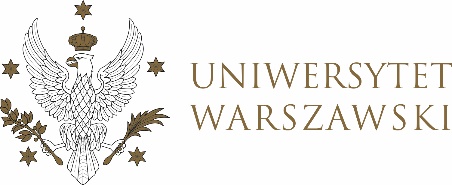 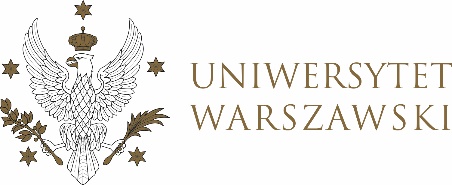 UCHWAŁA NR 60/2021UCHWAŁA NR 68/2021RADY DYDAKTYCZNEJ DLA KIERUNKÓW STUDIÓW BEZPIECZEŃSTWO WEWNĘTRZNE, EUROPEISTYKA – INTEGRACJA EUROPEJSKA, ORGANIZOWANIE RYNKU PRACY, POLITOLOGIA, POLITYKA SPOŁECZNA, STOSUNKI MIĘDZYNARODOWE, STUDIA EUROAZJATYCKIEz dnia 25 września 2021 r.w sprawie zatwierdzenia tematu pracy dyplomowej na kierunku 
stosunki międzynarodoweNa podstawie uchwały nr 23/2020 Rady Dydaktycznej WNPISM UW z dnia 
29 kwietnia 2020 r. w sprawie szczegółowych zasad procesu dyplomowania na kierunku stosunki międzynarodowe Rada Dydaktyczna postanawia, co następuje:§ 1	Rada Dydaktyczna zatwierdza temat pracy dyplomowej na kierunku stosunki międzynarodowe stanowiący Załączniki nr 1. § 2Uchwała wchodzi w życie z dniem podjęcia.Przewodniczący Rady Dydaktycznej: M. Raś 